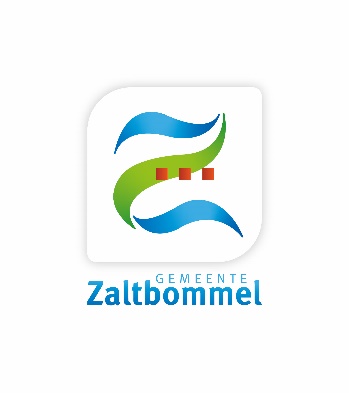 Vergaderschema 2024LegendaRecesperioden 2024Feestdagen 2024Overweging voor juni: Sinds 1 juli 2022 hoeven de P&C-stukken van de GR’s pas medio september bij de provincie worden aangeleverd, in plaats van medio juli. Aanname is dat GR’s dit uitgangspunt meenemen in hun bestuursvergaderingen en dat accordering in de gemeenteraad in juni geen probleem meer is. 
Overweging begrotingsraad: sinds enkele jaren is het zwaartepunt wat betreft politieke behandeling van de P&C-stukken verlegd van de begrotingsraad naar de perspectiefnota. In dit licht is het apart optuigen van een begrotingsraad wellicht wat overbodig geworden en kan de begroting geagendeerd worden tijdens de reguliere raad op 14 november. Dit stuit niet op bezwaren bij de financieel adviseurs.Vanuit het MT is er voor de bestuurlijke continuïteit een duidelijke voorkeur voor een raadsvergadering vlak voor het reces. In deze variant is de laatste raad op de donderdag voor het reces en is deze in cyclus volledig losgekoppeld van de P&C-stukken van de GR’s. Die kunnen behandeld worden in de eerste drie weken van juni. Het eerste presidium na het kerstreces en het zomerreces is op woensdag in plaats van op maandag zodat eventuele aanpassingen op stukken die in de eerste collegevergadering na het kerstreces en na het zomerreces nog aanpassing behoeven, toch meegenomen kunnen worden in die cyclus. In de maand mei is er vanwege het mei-reces, hemelvaart en pinksteren geen raadsvergadering.PresidiumCarrouselRaadsvergaderingPerspectiefnotaBeeldvormende bijeenkomst Bijeenkomst van een of meerder GR’sRegionale zienswijzenmarkt Kerstreces 23 december – 7 januariVoorjaarsreces10 februari – 18 februariMeireces20 april – 5 mei Zomerreces6 juli – 18 augustusHerfstreces19 oktober – 27 oktoberKerstreces21 december – 5 januari 2025Nieuwjaarsdag1 januariWitte donderdag 28 maartGoede vrijdag29 maartPasen31 maart en 1 aprilKoningsdag27 aprilBevrijdingsdag5 meiHemelvaartsdag 9 meiPinksteren19 en 20 meiKerstmis25 en 26 december